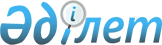 О внесении изменений и дополнений в приказ Министра образования и науки 
Республики Казахстан от 25 марта 2000 года N 247 "Об утверждении Типовых правил приема в высшие учебные заведения Республики Казахстан"
					
			Утративший силу
			
			
		
					Приказ Министра образования и науки Республики Казахстан от 11 марта 2005 года N 149. Зарегистрирован в Министерстве юстиции Республики Казахстан 13 апреля 2005 года N 3559. Утратил силу приказом Министра образования и науки Республики Казахстан от 19 декабря 2007 года N 638.



      


Сноска. Приказ Министра образования и науки РК от 11 марта 2005 года N 149 утратил силу приказом Министра образования и науки РК от 19 декабря 2007 года 


 N 638 


 (вводится в действие по истечении 10 календарных дней после дня его первого официального опубликования).



      В соответствии со 
 ст. 30 Закона 
 Республики Казахстан "Об образовании" 

ПРИКАЗЫВАЮ:





     1. Внести в 
 приказ 
 Министра образования и науки Республики Казахстан от 25 марта 2000 года N 247 "Об утверждении Типовых правил приема в высшие учебные заведения Республики Казахстан" (зарегистрированный в Реестре государственной регистрации нормативных правовых актов Республики Казахстан N 1118, опубликованный в Бюллетене нормативных правовых актов Республики Казахстан, 2000 г., N 6, с изменениями, внесенными в соответствии с приказами Министра образования и науки от 18 мая 2001 года 
 N 366 
, зарегистрированным в Реестре государственной регистрации нормативных правовых актов Республики Казахстан N 1514, от 17 мая 2002 года 
 N 394 
, зарегистрированным в Реестре государственной регистрации нормативных правовых актов Республики Казахстан N 1859, опубликованным в Бюллетене нормативных правовых актов Республики Казахстан, 2002 г., август N 30, от 22 февраля 2003 года 
 N 116-1 
, зарегистрированным в Реестре государственной регистрации нормативных правовых актов Республики Казахстан N 2211, от 23 марта 2004 года 
 N 241 
, зарегистрированным в Реестре государственной регистрации нормативных правовых актов Республики Казахстан N 2808) следующие изменения и дополнения:



     в преамбуле указанного приказа:



     слова "
 постановления 
 Правительства Республики Казахстан от 24 апреля 1999 года N 464 "О новой модели формирования студенческого контингента государственных высших учебных заведений на основе государственного образовательного заказа в Республике Казахстан", 
 постановления 
 Правительства Республики Казахстан от 29 февраля 2000 года N 315 "О внесении изменений и дополнений в постановление Правительства Республики Казахстан от 24 апреля 1999 года N 464" исключить;



     после слова "реализации" дополнить словами "подпункта 14 
 статьи 30 
 Закона Республики Казахстан "Об образовании";



     в Типовых правилах приема в высшие учебные заведения Республики Казахстан, утвержденных указанным приказом:



     по всему тексту слова "региональные", "региональных", "региональной", "региональная" заменить соответственно словами "государственные", "государственных", "государственной", "государственная"; 



     по всему тексту слова "и кредитов", "и предоставления государственных образовательных кредитов", "или предоставление государственных образовательных кредитов" исключить;



     в пункте 2 слова "и государственные образовательные кредиты" исключить;



     в пункте 3:



     абзац первый после слова "осуществляется" дополнить словами "по заявлениям граждан на конкурсной основе";

     абзац третий после слов "в ЕНТ," дополнить словами "выпускников республиканских музыкальных школ-интернатов, участников международных олимпиад по общеобразовательным предметам текущего года,";



     дополнить пунктом 6-1 следующего содержания:



     "6-1. Прием граждан на специальности, требующие специальной или творческой подготовки, осуществляется с учетом результатов специальных или творческих экзаменов.";



     в пункте 7:



     в абзаце первом после слов "две фотокарточки размером 3х4," дополнить словами "медицинскую справку по форме 086-У";



     в абзаце втором второе предложение изложить в следующей редакции;



     "При условии совпадения четвертого предмета абитуриент может указать четыре специальности.";



     абзац третий исключить;



     в абзаце шестом после слов "инвалидность первой и второй групп," дополнить словами "дети-инвалиды";



     абзац восьмой изложить в следующей редакции:



     "Лица, имеющие преимущественное право на получение государственного образовательного гранта, подают в приемную комиссию вуза документ, подтверждающий это право, и заявление для участия в конкурсе на присуждение государственных образовательных грантов в установленные настоящими Типовыми правилами сроки.";



     в абзаце девятом слова "с 20 июня по 10 июля" заменить словами "с 22 по 31 июля";



     в абзаце втором пункта 14 слова "с 20 по 25 июля" заменить словами "с 18 по 22 июля";



     в пункте 22 второе предложение исключить;



     пункт 23 изложить в следующей редакции:



     "23. При проведении конкурса на получение образовательных грантов в соответствии с баллами государственного сертификата преимущественное право имеют:



     1) учащиеся, награжденные знаком "Алтын белгi";



     2) победители международных олимпиад и научных соревнований по общеобразовательным предметам (награжденные дипломами I, II, III степеней), республиканских и международных конкурсов исполнителей и спортивных соревнований (награжденные дипломами I, II, III степеней) последних трех лет, а также победители республиканских олимпиад и научных соревнований по общеобразовательным предметам текущего года при условии соответствия выбранной ими специальности предмету олимпиады, научного соревнования, конкурса или спортивного соревнования, по которому они являются победителями. Перечень специальностей, соответствующих предметам международных и республиканских олимпиад, научных соревнований, конкурсов исполнителей и спортивных соревнований утверждается Министерством.";



     пункт 24 исключить;



     в пункте 25:



     абзац первый изложить в следующей редакции:



     "Государственные образовательные гранты в первую очередь присуждаются гражданам, имеющим преимущественное право на поступление в вуз согласно пункту 23 настоящих Типовых правил.";



     абзац второй изложить в следующей редакции:



     "Далее присуждение государственных образовательных грантов осуществляется на конкурсной основе в соответствии с баллами государственных сертификатов по языковым отделениям, вузам и очередности специальностей, заявленным абитуриентами";



     абзац третий исключить;



     абзац четвертый исключить;



     в пункте 26:



     после слов "инвалиды с детства," дополнить словами "дети-инвалиды";



     слова "аттестаты с отличием или дипломы начального и среднего профессионального образования с отличием" заменить словами "документы об образовании (аттестаты, свидетельства, дипломы) с отличием";



     дополнить пунктом 26-1 следующего содержания:



     "26-1. Обладатели знака "Алтын белгi" участвуют в конкурсе на присуждение государственных образовательных грантов по любой специальности вне зависимости от четвертого предмета тестирования.";



     в пункте 27 слова "или государственные образовательные кредиты" исключить;



     в пункте 28 слова "или кредитов", "или предоставлении государственного образовательного кредита" исключить;



     в пункте 29:



     в абзаце втором слова "или государственного образовательного кредита" исключить;



     в абзаце втором слово "их" заменить на слово "его";



     в пункте 30:



     в абзаце первом второе предложение исключить;



     в абзаце втором слова "или представлении права на получение государственного образовательного кредита" исключить;



     дополнить пунктом 31-1 следующего содержания:



     "31-1. Зачисление обладателей знака "Алтын белгi" в вузы производится на любую специальность вне зависимости от четвертого предмета тестирования.";



     в пункте 33 слова "и государственных образовательных кредитов" исключить.




     2. Департаменту высшего и послевузовского образования (М. Нургужин) обеспечить государственную регистрацию настоящего приказа в Министерстве юстиции Республики Казахстан.




     3. Настоящий приказ вводится в действие со дня официального опубликования.


     Министр


					© 2012. РГП на ПХВ «Институт законодательства и правовой информации Республики Казахстан» Министерства юстиции Республики Казахстан
				